Ćwiczenia korekcyjno - kompensacyjne ( nauczanie początkowe)Ćwiczenie 1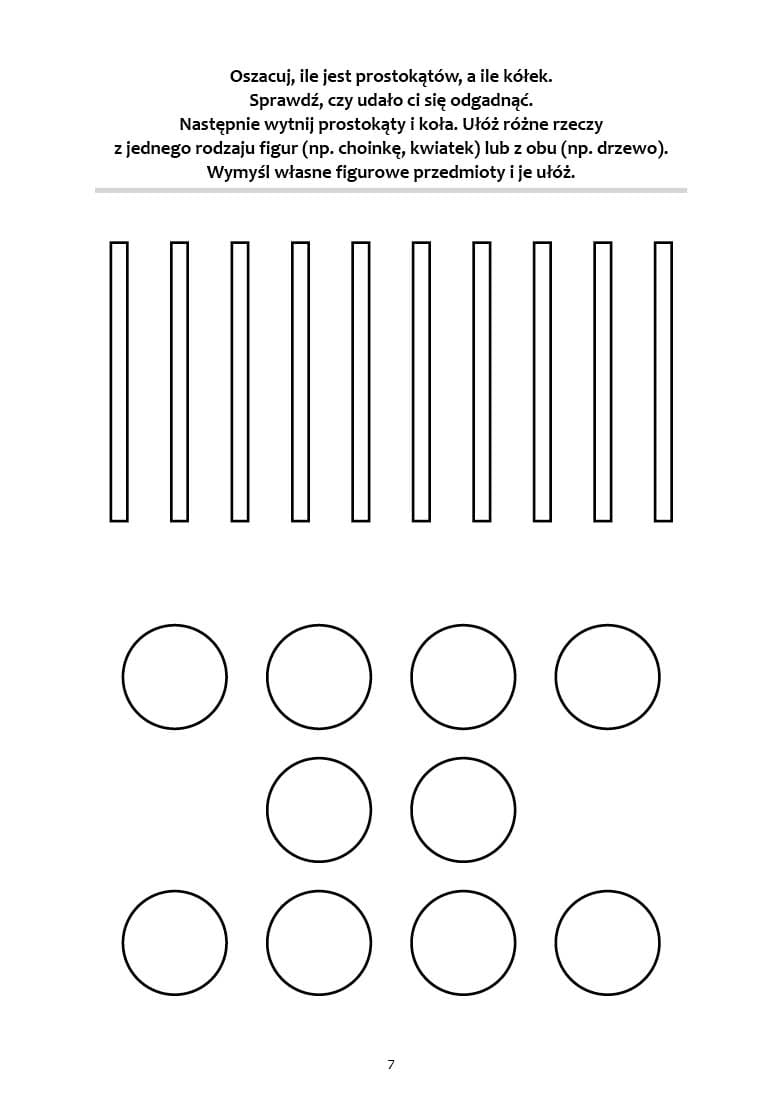 Ćwiczenie 2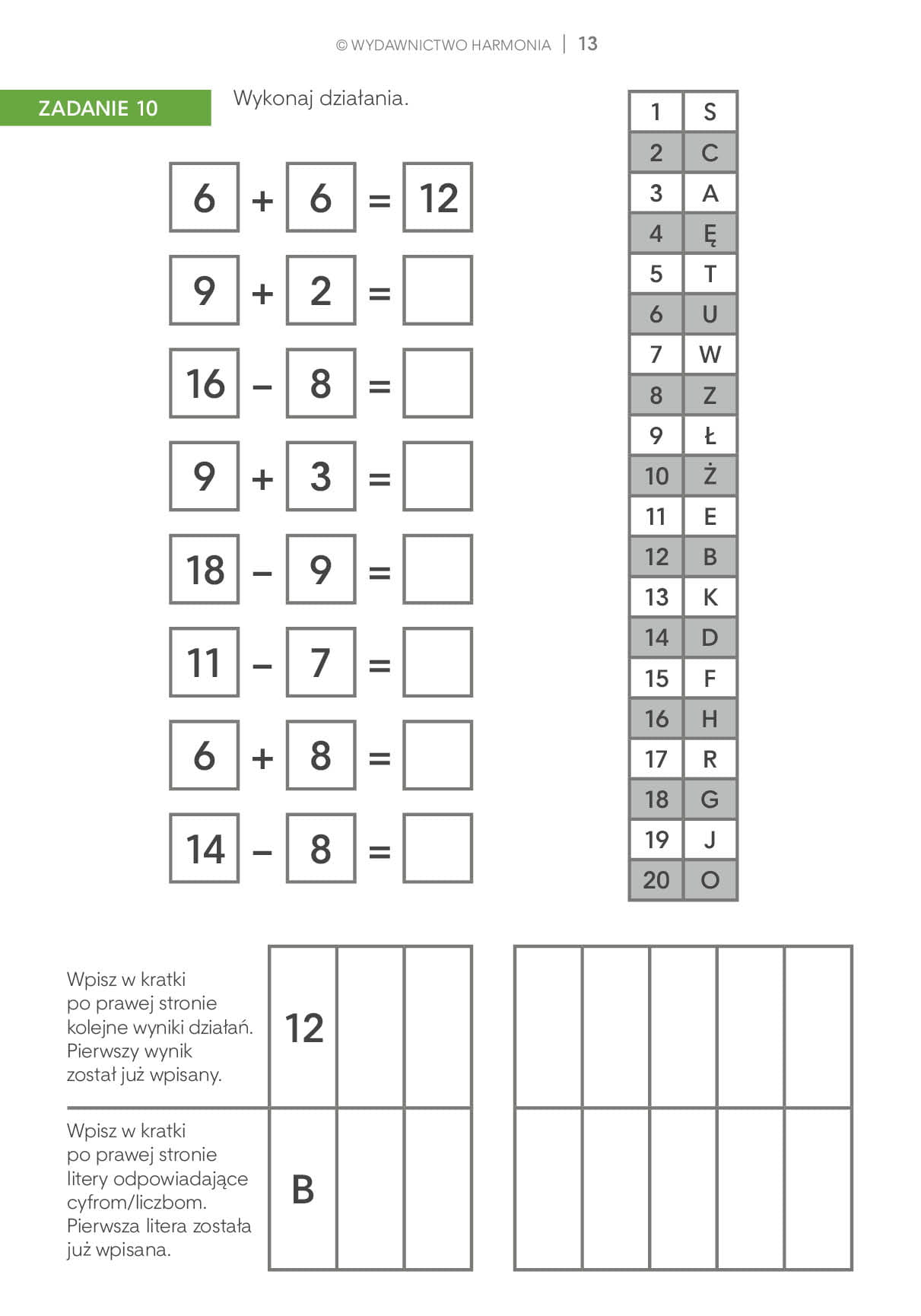 Ćwiczenie 3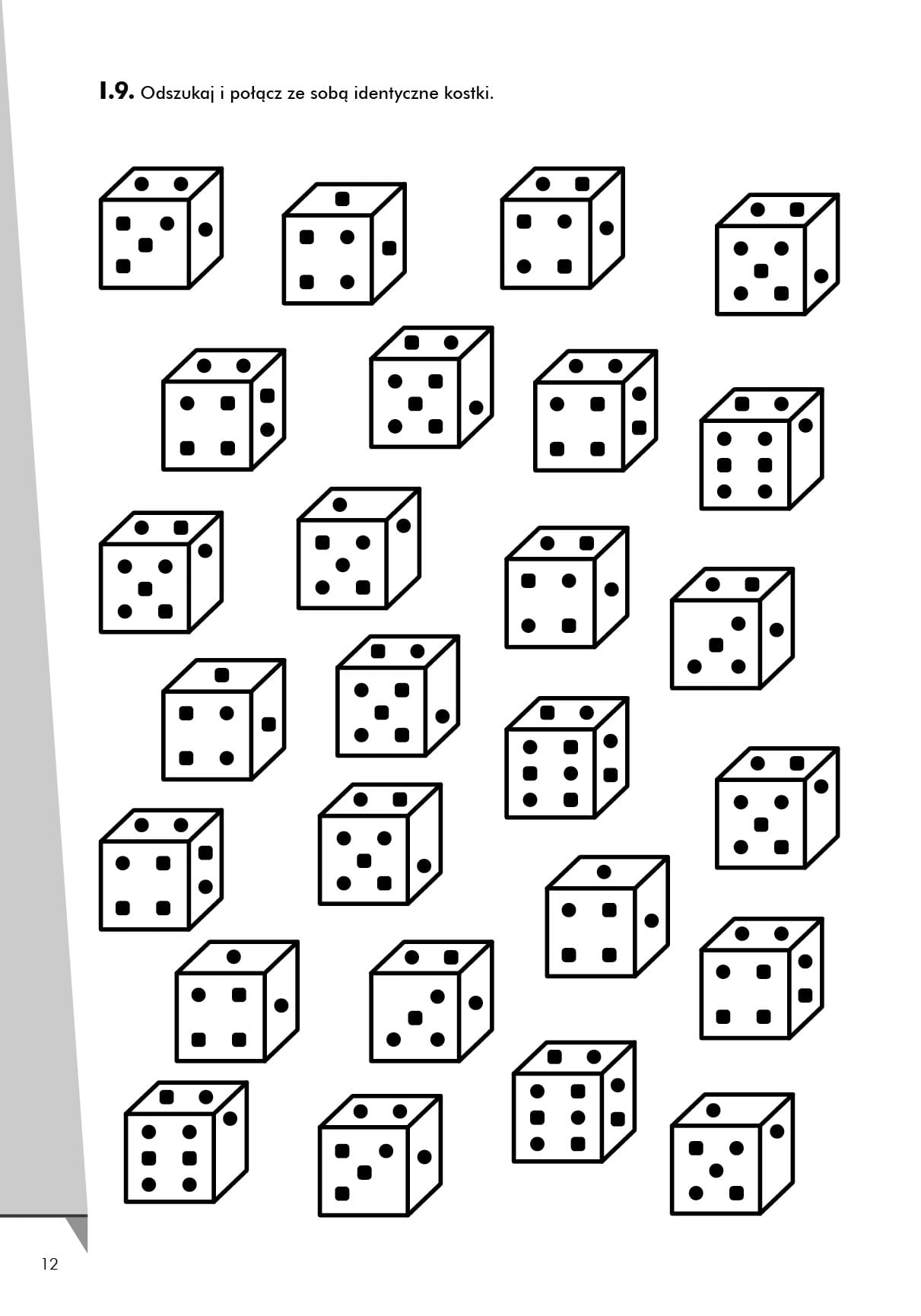 Ćwiczenie 4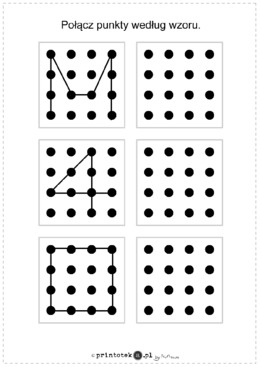 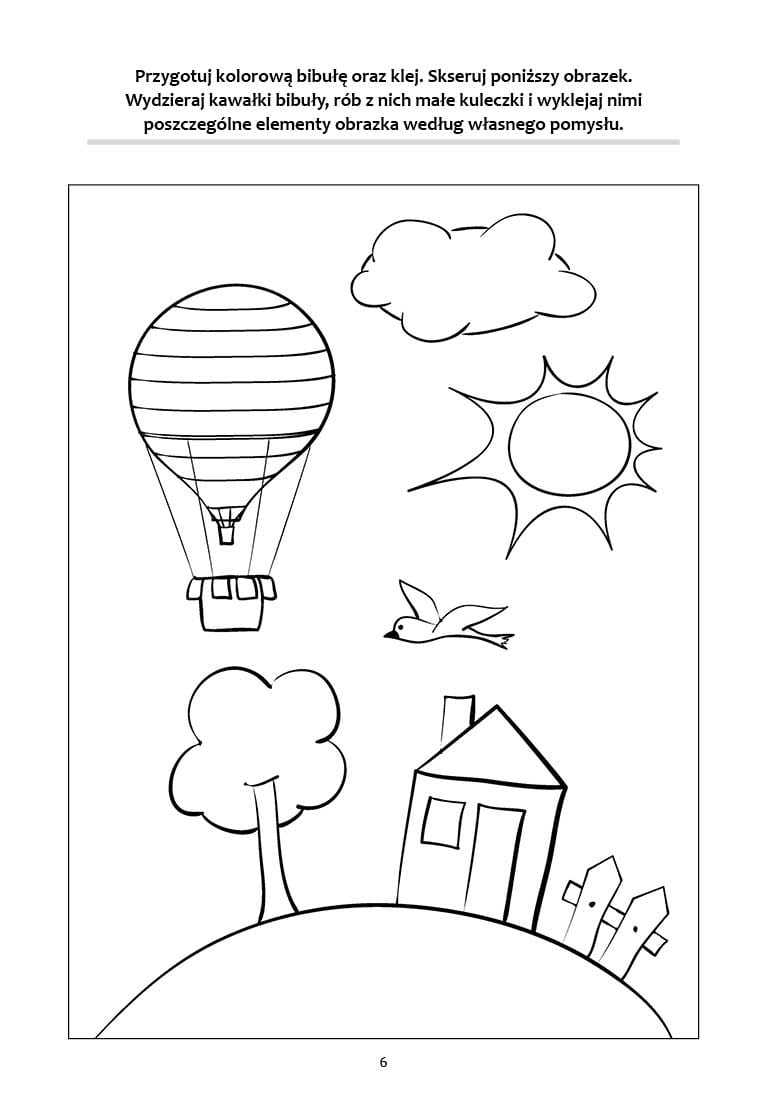 